แบบรายงานผลการดำเนินโครงการอยุธยาเมืองสะอาด 5 ส.อำเภอท่าเรือ  จังหวัดพระนครศรีอยุธยาวันที่  8  เดือน  ธันวาคม   พ.ศ.  2566สถานที่	 สำนักงานเกษตรอำเภอท่าเรือรายละเอียดการดำเนินกิจกรรม …จัดเก็บเอกสารบนโต๊ะทำงาน, ดูแลความสะอาดภายในสำนักงานจำนวนผู้ร่วมกิจกรรม  3  คนรูปภาพกิจกรรมลงชื่อ.......ภัทราพร  พรหมมาศ..........ผู้รายงาน           (นางภัทราพร  พรหมมาศ)                          เจ้าพนักงานธุรการวันที่   8  เดือน  ธันวาคม พ.ศ. 2566ภาพก่อนดำเนินการภาพระหว่างดำเนินการภาพหลังดำเนินการ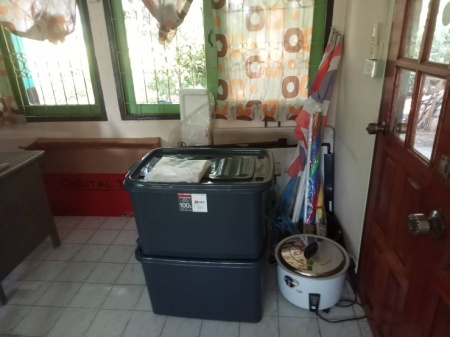 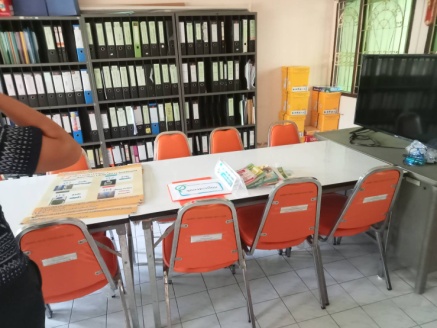 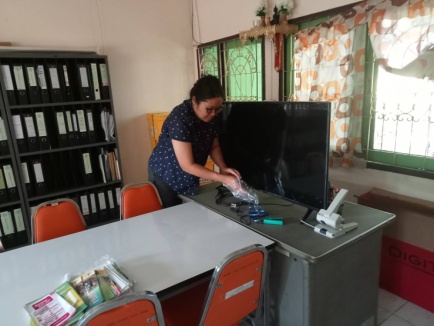 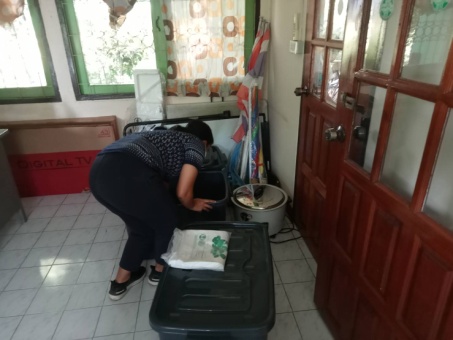 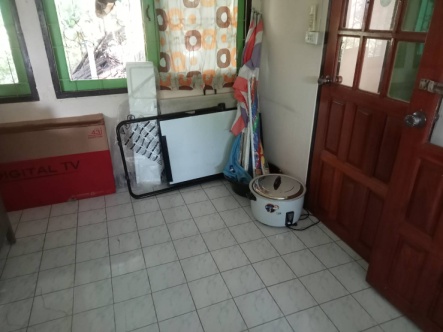 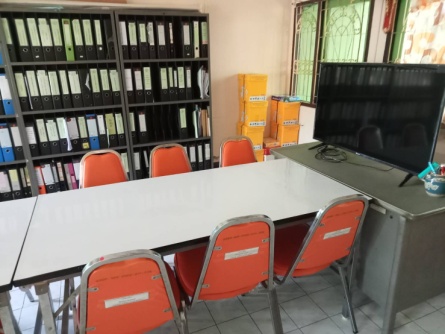 